       MINISTERE DES MINES,	                                                  REPUBLIQUE DU MALIDE L’ENERGIE ET DE L’EAU                                         Un Peuple - Un But - Une Foi       ----------------------------                                                        ----------------------------                                            SECRETARIAT GENERAL                                                                 -------------------------------- COMITE DE PILOTAGE ITIE-MALI 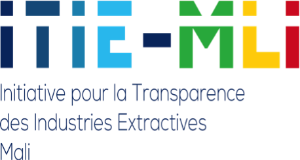 RAPPORT ANNUEL D’AVANCEMENT 2019Mise en œuvre de l’Initiative pour la Transparencedes Industries ExtractivesNovembre  2020Table des Matières…………………………………………...…………………………….PagesListe des sigles et acronymes	3Introduction :	4I-	Evaluation generale de la performance annuelle	51-1	Communication autour de l’ITIE	51-2	Mise à jour du plan de travail et la validation du rapport annuel 2019 :	61-3Renforcementdes capacités des parties prenantes	6II evaluation des performances vis-a-vis des objectifs et activites definis dans le plan de travail	62-1 Amélioration du cadre légal et règlementaire :	72-2	Amélioration du cadre de fonctionnement du Comité de Pilotage (CP) :	72-4Améliorer la transparence en publiant l’information sur la Propriété réelle ;	82-6 Assurer la publication régulière et ponctuelle du rapport ITIE :	82-7Mesurer les progrès réalisés et les obstacles qui butent la mise en œuvre de la Norme ITIE :	82-8Améliorer la gestion du revenu infranational	82-9 Déconcentrer l’ITIE-Mali :	8Le Comité de Pilotage a demandé de mener plus de réflexion sur le format à adopter sur le processus de déconcentration de l’ITIE au Mali.	82-10 Mettre en œuvre le  plan de communication :	82-11 Mettre en œuvre la politique de données ouvertes :	92-13Assurer le fonctionnement adéquat du secrétariat permanent :	9Score des performances vis-à-vis des objectifs et des activités définis dans le plan de travail...10III.  Performances par rapport aux exigences de l’itie	12IV. Aperçu des reponses du groupe multipartite aux recommandations formulees par l’administrateur independant suite a la reconciliation	144-1	Points forts et faiblesses par rapport au processus	19V Couts totaux de mise en œuvre	205.1. Recapitulatif de l’execution des credits 2018 section 726	225-2 Commentaires supplémentaires	27VI. Validation du rapport annuel d’avancement	27VII.	Composition detaillee du comite de pilotage	277-1	Société civile :	277-2 Administration :	277-3	Sociétés Minières :	287-4 Structures ressources :	28Liste des sigles et acronymesASCOMA : Association des Consommateurs du MaliAUREP : Autorité pour la Promotion de la Recherche PétrolièreCAD : Coalition Africaine des Alternatives Dettes et DéveloppementCAFO : Coordination des Associations et ONG FémininesCP : Comité de PilotageDGD : Direction Générale des DouanesDGE : Direction des Grandes EntreprisesDGI : Direction Générale des ImpôtsDNGM : Direction Nationale de la Géologie et des MinesFDS : Fondation pour le Développement du SahelGIZ: Gesellschaft fur Internationale Zusammenarbeit (Coopération Allemande)INPS : Institut National de Prévoyance SocialeISCP : Impôt Spécial sur Certains produitsITIE : Initiative pour la Transparence dans les Industries ExtractivesMCAS: Mining Cadastre Administration SystemOGAS: Oil and Gas Administration SystemPAGIE : Projet d’Appui à la Gouvernance des Industries Extractives UEMOA : Union Economique et Monétaire Ouest AfricaineDUE : Délégation de l’Union EuropéenneDNACPN : Direction Nationale de l’Assainissement du Contrôle des Pollutions et des NuisancesIntroduction : La « Norme ITIE » fait obligation aux pays mettant en œuvre l’ITIE de produire chaque année un rapport d’activités ou « Rapport Annuel d’Avancement ». La production du rapport annuel d’avancement 2019 de l’ITIE-Mali s’inscrit dans ce cadre. Il a pour but d’évaluer les progrès accomplis en termes de conformité aux exigences de la Norme ITIE en vigueur, des efforts consentis par le Groupe multipartite (Comité de Pilotage), des avancées dans la mise en œuvre du plan de travail ainsi que des lacunes à combler pour la mise en œuvre effective de l’ITIE au Mali.La mise en œuvre du processus ITIE engage à la fois les acteurs étatiques, les entreprises extractives et la société civile au sein du Comité de Pilotage qui veillent sur la mise en œuvre de cette initiative.Fondée sur une démarche participative et inclusive, la mise en œuvre de l’ITIE doit progressivement s’adapter aux règles qui régissent l’ITIE au niveau international sans toutefois perdre de vue les exigences et les réalités locales.Conformément aux exigences de la Norme ITIE 2019, l’Etat doit déclarer toutes les recettes perçues des entreprises extractives, et ces dernières sont tenues de déclarer les montants qu’elles paient à l’Etat de manière à promouvoir la transparence dans la gestion des revenus tirés de l’industrie extractive.Ce rapport donne un aperçu sur les activités menées dans le cadre de la mise en œuvre de l’Initiative pour la Transparence des Industries Extractives en République du Mali (ITIE-Mali) conformément aux objectifs définis dans le plan de travail 2019. Ce rapport fait également une évaluation des progrès accomplis en matière de mise en œuvre de chaque exigence de la norme ITIE et retrace les réponses du Comité de Pilotage aux recommandations issues des rapports ITIE et des progrès accomplis conformément à la disposition 7.4 de la Norme ITIE.Ce travail a été possible grâce à la collaboration de toutes les parties prenantes au processus ITIE au Mali.ÉVALUATION GENERALE DE LA PERFORMANCE ANNUELLEEn marge de la conférence mondiale de l’ITIE tenue à Paris du 18 au 19 juin 2019, le Conseil d’Administration de l’ITIE, lors de sa 43e session ordinaire est parvenu à la conclusion que le Mali a accompli des « progrès significatifs » dans la mise en œuvre de l’ITIE, avec des améliorations substantielles ( des efforts considérable pour satisfaire  les mesures correctives issues de la première validation voir aller au-delà de certaines exigences individuelles malgré la situation de fragilité sécuritaire que traverse le pays). Cependant la mise en œuvre de quatre exigences doit être renforcée d’ici le 17 juin 2020. Il s’agit de :Gouvernance du groupe multipartiteOctroi des licencesSuivi des recommandations Résultats et Impacts de la mise en œuvre de l’ITIE. En vue de mettre en œuvre ces exigences, le Comité de Pilotage a entrepris les actions suivantes : Gouvernance du Groupe Multipartite (exigence 1.4) :Adoption d’un nouveau décret restructurant la mise en œuvre de l’ITIE pour se conformer à la Norme en vigueur ;Mise en place des collèges des Entreprises Extractives et de la Société Civile à travers un cadre transparent (Règlement intérieur, code de conduite).Octroi des licences : Publication de note sur les critères techniques et financiers d’octroi et de transfert des titres miniers ;  Analyse de l’application des critères techniques et financiers sur un échantillon de titre octroyé ou transféré en 2016 par la DNGM;  Note explicative sur les procédures de délivrance, de renouvellement, transfert des titres Miniers et Pétroliers ;  Publication d’arrêtés d’attribution des blocs des trois sociétés dans le rapport ITIE 2016: SIPEX, PETROMA et CIRCLE OIL ET GAZSuivi des recommandations (exigences 7.3) : progrès réalisés   Elaboration et mise en œuvre d’un tableau de bord en vue de la réalisation pour satisfaire les recommandations des rapports ITIE et de la validation issue de l’atelier de retraite de Sélingué Résultat et Impact de la mise en œuvre de l’ITIE :Lancement de la production d’une étude pour évaluer l’impact de la mise en œuvre de l’ITIE au Mali. L’étude sera validée en 2020. L’objectif de cette étude est de faire une évaluation des résultats et de l’impact de la mise en œuvre de l’ITIE au Mali et d’en évaluer l’impact sur la gouvernance des industries extractives en proposant une méthodologie d’évaluation de la perception de l’opinion publique. Il est associé aussi à cet objectif global des objectifs spécifiques qui consistent en l’évaluation :de l'impact, de la mise en œuvre et de la structure de l'ITIE au Mali, tout en formulant des recommandations sur les améliorations à apporter ;des avantages que la République du Mali tire de son adhésion en tant que pays conforme, et les défis qu’il devra surmonter pour atteindre des progrès satisfaisants.La tenue régulière des sessions du Comité de Pilotage et de ses différentes commissions de travail a abouti à la validation et/ou la publication des documents suivants :Le plan de dissémination du rapport ITIE 2016 ;Le rapport annuel d’avancement 2018 ;Les termes de références du rapport ITIE 2017 et 2018 ;Le plan de travail 2019 ;Le plan de travail opérationnel 2019 ;Des Termes de Références relatifs à des formations et des études  ;La mise en place du collège des entreprises extractives et de celui de la Société Civile ;Les comptes rendus des différentes sessions du Comité de Pilotage.L’année 2019 a été également une année riche en débats et en concertation sur les grands défis liés au processus ITIE au Mali, les points de discussions ont porté sur la visibilité des activités de l’ITIE, la relecture des textes de l’ITIE, la divulgation de la propriété réelle; le renforcement des capacités des organes de l’ITIE.Par ailleurs, plusieurs activités ont été menées courant l’année 2019, parmi lesquelles, nous pouvons retenir :Communication autour de l’ITIE en 2019En 2019, conformément au plan de travail ITIE, la communication sur la mise en œuvre de l’ITIE a consisté à l’actualisation et la mise en œuvre du plan de communication qui tournait autour des activités suivantes :La production du premier numéro du bulletin trimestriel d’information de l’ITIE Mali ;La mise en place et la validation d’un club de débat universitaire à la Faculté de Droit Privée (Club FDPRI-ITIE) de Bamako ;L’élaboration et validation de la stratégie de communication de l’ITIE-Mali et des plans de communication 2019 et 2020 ; La visite de courtoisie et de plaidoyer  du Comité de Pilotage et du Secrétariat Permanent à deux institutions de la République, le Conseil Economique Sociale et Culturel (CESC) et le Haut Conseil des Collectivités (HCC) où une communication sur le processus ITIE a été réalisée, des remises de kit ITIE comprenant une copie du Rapport ITIE-Mali 2016 et sa synthèse, le premier numéro du bulletin trimestriel  d’information de l’ITIE-Mali, la Conclusion du Conseil d’Administration de l’ITIE Internationale sur la seconde validation du Mali à la Norme ITIE 2016 et des flyers ITIE-Mali Présentation du rapport ITIE 2016 au Haut Conseil des collectivités suivi d’échanges ;L’organisation d’un séminaire de formation sur la Norme ITIE 2016 des membres du club de débat ITIE à l’Université Privée Ahmed Baba de Bamako (Club UPAB-ITIE/MALI) ; L’organisation d’un séminaire de formation sur la Norme ITIE 2016  des membres du club de débat ITIE à la Faculté de Droit Privée (Club FDPRI-ITIE/Mali) ;l’animation régulière du site web de l’ITIE-Mali (www.itie.ml);l’animation et la publication des activités de l’ITIE-Mali sur les réseaux sociaux (www.facebook.com/itieml; ww.youtube.com/channel/UCWaaaTiR1rDYxE7UCFvJpJw). Élaboration du Plan de Renforcement des Capacités des parties prenantes pour l’année 2019 ;Production des outils de communication ;Dissémination du rapport ITIE 2016 : Conformément à l’exigence 7.1 de l’ITIE portant sur les résultats et l’impact, les Groupes Multipartites des pays mettant en œuvre le processus doivent s’assurer que le Rapport ITIE est compréhensible, activement promu, accessible au public et qu’il contribue au débat public.C’est dans ce contexte que le Comité de Pilotage de l’ITIE-Mali a organisé une campagne de dissémination du rapport ITIE 2016 dans les régions, les cercles, et les communes de Kayes, Koulikoro et Sikasso les principales régions où l’activité minière est développée. Ces campagnes ont permis de faciliter la compréhension du rapport ITIE 2016, d’échanger et débattre sur les enseignements tirés afin de permettre un éveil de conscience des participants sur l’exploitation minière du pays.  Mise à jour du plan de travail 2019 :Conformément à l’Exigence 1.5 (f) de la Norme, le plan de travail doit faire l’objet d’une revue et d’une mise à jour annuelle. C’est ainsi que le plan de travail 2019 a été actualisé en juillet 2019 .1-3 Renforcement des capacités des parties prenantesAu cour de l’année 2019, l’ITIE- Mali a organisé ou participé à des actions de Renforcement des capacités suivantes : -	Participation à la conférence mondiale de l’ITIE à Paris en juin 2019 ;-	Participation à la réunion d’échanges des Experts des Administrations des Mines, des représentants des structures ITIE, des Chambres des Mines, des organisations du processus de Kimberlin et des Organisations de la Société Civile organisée par l’Union Economique et Monétaire Ouest Africain  (UEMOA) à Ouagadougou ;II EVALUATION DES PERFORMANCES VIS-A-VIS DES OBJECTIFS ET ACTIVITES DEFINIS DANS LE PLAN DE TRAVAILLe plan de travail ITIE 2019 avait pour objectifs :Améliorer le cadre légal et règlementaire ;Améliorer le cadre de fonctionnement du Groupe multipartite ;Améliorer la transparence dans la gestion des titres miniers et pétroliers ;Améliorer la transparence dans la gestion des conventions minières et pétrolières;Améliorer la transparence en publiant l’information sur la Propriété réelle ; Améliorer les rapports ITIE et prendre en compte les recommandations issues de la validation et du rapportage ITIE ;Assurer la publication régulière et ponctuelle du rapport ITIE ;Mesurer les progrès réalisés et les obstacles qui butent la mise en œuvre de la Norme ITIE 2016 ;Améliorer la gestion du revenu infranational ;Déconcentrer l’ITIE-Mali ;Mettre en œuvre le plan de communication; Mettre en œuvre la politique de données ouvertes ;Mettre en œuvre les activités de Renforcement des capacités ;Assurer le fonctionnement adéquat du secrétariat permanent ;Au cours de l’année 2019, les actions suivantes ont été réalisées et des résultats ont été obtenus pour chaque objectif du plan de travail. Il s’agit notamment :2-1 Amélioration du cadre légal et règlementaire :L’adoption du Décret N° 2019 – 0006/ PM-RM du 10 janvier 2019 portant Création, Organisation et Modalités de Fonctionnement des Organes de Mise en Œuvre de l’Initiative pour la Transparence dans les Industries Extractives (ITIE-Mali) ;L’insertion de deux (2) articles visant à promouvoir l’ITIE dans l’Ordonnance N°2019-022/P-RM du 27 septembre 2019 portant Code Minier en République du Mali ;Arrêté N°2019-3983/MMP-SG du 06 Novembre 2019 portant nomination des représentants des sociétés extractives et de la société civile au Comité de Pilotage de l’ITIE-Mali.Amélioration du cadre de fonctionnement du Comité de Pilotage (CP) :A ce niveau, les résultats suivants ont été atteints :La mise en application du Décret N° 2019 – 0006/ PM-RM du 10 janvier 2019 portant Création, Organisation et Modalités de Fonctionnement des Organes de Mise en Œuvre de l’Initiative Pour la Transparence des Industries Extractives (ITIE-Mali) ;Adoption d’un nouveau Règlement Intérieur du Comité de Pilotage en date du 20 Février 2019 ;L’adoption d’un code de conduite des organisations de la société civile impliquées dans la mise en œuvre de l’ITIE en République du Mali ;La tenue de quatre (04) sessions ordinaires du Comité de Pilotage en 2019 ; La tenue de quatre (04) sessions extraordinaires du Comité de Pilotage ;La tenue des séances de travail des commissions du Comité de Pilotage ;La tenue des séances de travail des commissions ad hoc du Comité de Pilotage.  La transparence des contrats, des titres miniers et pétroliers :Les séances de travail ont permis de mettre en œuvre la mesure corrective relative à la gestion des titres miniers et Pétroliers (exigence 2.3).Un répertoire exhaustif des titres miniers et pétroliers opérant au Mali est consultable en ligne. 2-4 Améliorer la transparence en publiant l’information sur la Propriété réelle ; La validation de l’étude pour l’Identification des Obstacles Juridiques et Réglementaires pouvant entraver la Divulgation des Propriétaires Réels des Entreprises Extractives évoluant au Mali ;L’engagement de la Banque Mondiale à soutenir la création et la mise en œuvre du registre public des propriétaires réels ou bénéficiaires effectifs des entreprises extractives.2-5 Améliorer les rapports ITIE et prendre en compte les recommandations issues de la validation et du rapportage ITIE :- L’organisation d’un atelier conjoint de retraite à Sélingué courant février 2019 a permis au Comité de Pilotage de passer en revue les recommandations des rapports ITIE 2014-2015 et 2016 afin d’élaborer un tableau de bord de mise en œuvre des recommandations issues des rapports ITIE et de l’auto évaluation des mesures correctives issues de la validation du 24 mai 2017.2-6 Assurer la publication régulière et ponctuelle du rapport ITIE :- Le lancement de la production et la publication des rapports ITIE 2017 et 2018 ;2-7 Mesurer les progrès réalisés et les obstacles qui butent la mise en œuvre de la Norme ITIE :Le rapport annuel d’avancement 2018 a été produit et publié dans le délai, ce rapport a permis d’évaluer les progrès réalisés et d’identifier les obstacles à la mise en œuvre du processus ITIE ;Le lancement de l’étude sur l’évaluation de l’impact de la mise en œuvre de l’ITIE au Mali.2-8 Améliorer la gestion du revenu infranational Aucun rapport ITIE n’a été publié en 2019 pouvant nous permettre d’identifier le niveau d’amélioration de la gestion du revenu infranational.  2-9 Déconcentrer l’ITIE-Mali : Le Comité de Pilotage a demandé de mener plus de réflexion sur le format à adopter sur le processus de déconcentration de l’ITIE au Mali. 2-10 Mettre en œuvre le plan de communication :  - l’animation du club de débat universitaire de l’Université Privée Ahmed BABA de Bamako avec l’appui technique et financier du PAGIE/GIZ ;- la création et l’animation du club de débat universitaire de l’Université de Droit Privé (FDPRI) ;-  L’élaboration du premier bulletin d’information trimestriel sur l’ITIE-Mali ; - la mise à jour du site web de l’ITIE-Mali ;- la publication des activités du comité de pilotage et du Secrétariat Permanent sur les réseaux sociaux de l’ITIE-Mali ;- Elaboration et validation de la stratégie de communication de l’ITIE-Mali assortie des plans triennal et annuel de communication.2-11 Mettre en œuvre la politique de données ouvertes : La publication des informations du secteur minier sur les référentiels du MCAS et OGAS ont continué en 2019 ;A défaut de production de nouveau rapport ITIE en 2019, il n’y a eu de publication des données en format ouvert.2-12 Mettre en œuvre les activités de Renforcement des capacités :La participation du Mali à la conférence mondiale de l’ITIE à Paris ;Participation à la réunion d’échanges des Experts des Administrations des Mines, des représentants des structures ITIE, des Chambres des Mines, des organisations du processus de Kimberlin et des Organisations de la Société Civile organisée par l’Union Economique et Monétaire Ouest Africain  (UEMOA) à Ouagadougou.2-13 Assurer le fonctionnement adéquat du secrétariat permanent :  -  la dotation en équipement bureautique, informatique et en carburant ;- le paiement de salaire et accessoire du personnel ;- l’abonnement de la connexion internet ;- l’entretien des locaux et des matériels roulants.  L’évaluation de l’exécution de ce plan de travail nous donne le score de performance suivant : Taux d’exécution physique des activités réalisées (A) 35% ; Taux d’exécution physique des activités en cours de réalisation (B) 22%et Taux d’exécution physique des activités non réalisées (C) 43%. Score des performances vis-à-vis des objectifs et des activités définis dans le plan de travail	III PERFORMANCES PAR RAPPORT AUX EXIGENCES DE L’ITIEIV APERÇU DES REPONSES DU GROUPE MULTIPARTITE AUX RECOMMANDATIONS FORMULEES PAR L’ADMINISTRATEUR INDEPENDANT SUITE A LA RECONCILIATIONL’Exigence 7.4 de la Norme ITIE 2016 prévoit que « le Groupe Multipartite est tenu d’entreprendre des actions à partir des enseignements tirés, d’identifier, de comprendre et de corriger les causes des écarts et de tenir compte des recommandations résultant du rapportage ITIE ». Dans le cadre du suivi des recommandations proposées dans les rapports précédents, le comité de pilotage a entrepris les actions suivantes : Points forts et faiblesses par rapport au processusPoints fortsLe suivi rapproché par le Comité de pilotage ;L’amélioration du cadastre minier et pétrolier ;L’intégration progressive des données à travers le référentiel en ligne MCAS et OGAS ;La volonté et l’engagement des parties prenantes de l’ITIE ;La prise en compte de l’ITIE dans le code minier ;L’intégration des priorités nationales du secteur minier et pétrolier dans le plan du travail 2019 ;Le recrutement d’un administrateur indépendant pour l’élaboration du rapport ITIE 2018 ;L’appui financier et technique de l’Etat et des partenaires au développement.Faiblesses identifiéesV COUTS TOTAUX DE MISE EN ŒUVRELa mise en œuvre de l’ITIE au Mali en 2019 a été facilitée grâce essentiellement au concours de l’État complété par l’appui des partenaires techniques et financier. (Voir tableau ci-dessous).Le montant total mis à la disposition par le gouvernement du Mali s’élève à la somme de 197 547 000 FCFA (Cent quatre-vingt-dix-sept millions cinq quarante-sept mille FCFA) pour l’exercice budgétaire 2019, dont 162 338 900 FCFA (cent soixante-deux millions trois cent trente-huit mille neuf cent) ont été réellement décaissé. Les Partenaires Techniques et Financiers (PAGIE-GIZ, UE, UEMOA) ont contribué à hauteur de 95 144 440 FCFA (Quatre-vingt-quinze millions cent quarante-quatre mille quatre cent quarante FCFA)5.1. RECAPITULATIF DE L’EXECUTION DES CREDITS 2018 SECTION 726Activités en Lien  avec le Plan de Travail 2019Autres activités réalisées en 20195-2 Commentaires supplémentairesDans le but d’assurer une meilleure appropriation du rapport annuel d’avancement de l’ITIE et de recueillir le point de vue d’un acteur extérieur sur le processus ITIE, le présent rapport annuel d’avancement sera partagé avec d’autres structures non-membres de l’ITIE.Cet exercice rentre dans le cadre de l’exigence 8 relative à la mesure de l’impact et du progrès engrangés par la mise en œuvre de l’ITIE dans les pays membres.VI. VALIDATION DU RAPPORT ANNUEL D’AVANCEMENTCe rapport a fait l’objet de discussions et fut validé par les membres du Comité de pilotage lors de sa session …COMPOSITION DETAILLEE DU COMITE DE PILOTAGESociété civile :ASSOCIATION DES CONSOMMATEURS DU MALI (ASCOMA) ;FONDATION POUR LE DEVELOPPEMENT DU SAHEL (FDS) ;RESEAU DES JOURNALISTES MALIENS POUR LA LUTTE CONTRE LA CORRUPTION ET LA PAUVRETE (RJMLCP) ;COORDINATION DES ASSOCIATIONS ET ONG FEMININES (CAFO) ;PUBLIEZ-CE-QUE VOUS PAYEZ (PCQVP) ;COALITION AFRICAINE DETTE ET DEVELOPPEMENT (CAD-MALI).        7-2 Administration :PRIMATURE ;MINISTERE DES MINES DE L’ENERGIE ET DE L’EAU ;MINISTERE DE L’ECONOMIE ET DES FINANCES ;      -     HAUT CONSEIL DES COLLECTIVITES ;      -     DIRECTION GENERALE DES IMPOTS ;      -     DIRECTION NATIONNALE DES DOMAINES ET DU CADASTRE ;DIRECTION GENERALE DE L’INSTITUT NATIONAL DE LA STATISTIQUE ;DIRECTION NATIONNALE DU TRESOR ET DE LA COMPTABILITE PUBLIQUE ;DIRECTION NATIONALE DE LA GEOLOGIE ET DES MINES (DNGM) ;OFFICE NATIONNAL POUR LA RECHERCHE PETROLIERE ;DIRECTION GENERAL DES DOUANES ;SECTION DES COMPTES DE LA COUR SUPREME ;INSTITUT NATIONAL DE PREVOYANCE SOCIALE ;DIRECTION NATIONALE DE L’ASSAINISSEMENT ET DU CONTROLE DES POLLUTIONS ET DES NUISANCES ;DIRECTION DE LA CELLULE DE PLANIFICATION ET DE STATISTIQUE DU SECTEUR MINES ET ENERGIE ;Sociétés Minières :SOMIKA SA ;	CHAMBRE DES MINES ; ANGLOGOLD ASHANTI ;BARRICK ;PETROMA ;IAMGOLD ;SOMISY7-4 Structures ressources :ORDRE NATIONAL DES EXPERTS ET COMPTABLES AGREES DU MALI.SYNDICAT DES TRAVAILLEURS.Bamako, le   Ministre des Mines de l’Energie et de l’EauLa Présidente du Comité de pilotageLamine Seydou TRAOREActivités PrévuesSCORE Observations Suivre la prise en compte de l'ITIE dans le code minier en cours de relectureAPrise en compte de l’ITIE dans l’ordonnance …… 2019 portant code minier et dans son Décret ….. d’application  Adopter des   lettres circulaires, arretés…..) rendant obligatoire le respect des exigences d'exhaustivité et de fiabilité des déclarationsADes lettres de rappel ont été envoyé aux structures concernéesMettre en œuvre le décret n°2019-0006/PM-RM du 10 Janvier 2019 de l'ITIE et du règlement intérieur du Comité de pilotageBValidation et signature en cours de l’arrêté interministériel fixant la rémunération des membres du CP et des commissions de travail  Opérationnaliser les arrétés qui fixent l'organisation du secrétariat permanent et le niveau de rémuneration des séssions du Comité de Pilotage et des commissions de travailBValidation et signature en cours de l’arrêté interministériel fixant la rémunération des membres du CP et des commissions de travail et l’arrêté ministériel fixant l’organisation du SP  Tenir régulièrement les sessions du Comité de pilotageAToutes les sessions ont été tenuesTenir régulièrement les réunions des commissions de travail  et inter commissions tous les 2 mois au besoinBLa commission Collette et Audit n’a pas tenu de réunion Organiser des séances de travail d’amélioration sur le MCAS et l'OGAS pour répondre aux exigences de la Norme ITIECSéances de travail non organisées Publier de façon exhaustive les conventions minières et pétrolières sur les sites  de l'ITIE-Mali et du ministère des mines et du pétroleCAucune publication en 2019 Valider le rapport produit par le consultant sur la propriété réelleARapport validé le 29 Mars 2019.Elaborer et mettre en œuvre les recommandations du rapport du consultant sur les obstacles juridiques à la divulgation de la propriété réelleBLa mise en œuvre des recommandations est en cours Elaborer le plan de travail 2019 et son PTOALe plan de travail 2019 et son PTO ont été élaborés Elaborer et valider le plan de travail triennal 2020-2022, le plan annuel 2020 et le PTO 2020BLe plan de travail Triennal n’a pas été élaboré Faire l'inventaire des données du secteur extractif en vue de l'intégration de l'ITIE dans les systèmes gouvernementauxCNon réalisé Organiser des cadres d'échange entre le Ministère de l'Economie et des Finances et le Comité de pilotage pour examiner les systèmes de tenue des dossiers des agences gouvernementales participantes aux déclarations ITIECNon réalisé Prendre en compte les données sur les petites mines et les sous-traitants dans le rapport ITIECRapport ITIE non produit Mener une étude de cadrage pour déterminer quelles sont les questions, acteurs, institutions, sources d’information pertinentes, processus d’assurance qualité les plus importants pour permettre de décider de l’option à retenir pour la déclaration des données pour le secteur artisanal dans les prochains rapports ITIECEtude non réalisée Etendre le périmètre du rapport ITIE à d'autres substances  que l'orCLe rapport ITIE non produitDivulguer l'information sur l'approvisionnement local dans le rapport ITIECLe rapport ITIE non produitTenir un atelier pour élaborer  un tableau de bord de mise en œuvre des recommandations des rapports ITIE et l'auto évaluation des mesures correctives (Atelier retraite)AAtelier réalisé en Février à SélinguéFinaliser l'élaboration et la publication du rapport ITIE 2017CLe rapport non finaliséPublier le rapport ITIE 2018 dans le délai prescrit,CLe rapport non produit, le délai prescrit par CP en Décembre 2019Produire des notes complémentaires par rapport aux insuffisances éventuellement constatées par la mission de validationADes notes complémentaires ont été produitesMener une étude pour évaluer l'impact de la mise en œuvre de l'ITIE au MaliBEtude en cours de réalisationPublier le rapport annuel d'avancement 2018 dans le délai prescritALe rapport a été publié en Avril Retracer l'affectation et l'utilisation de la patente au niveau de chaque bénéficiaire dans le rapport ITIECLe rapport non produitMener plus de réflexions sur le format à adopter  pour la  déconcentration de l'ITIEBLa réflexion en cours Recruter un Expert en communicationBLe processus de recrutement de l’expert est en cours Animation médias (conférence presse, interviews)BEn coursVisite de présentation de l'ITIE à  3  institutions  de la République  aux PTF et aux autres structures de transparenceBDeux institutions sur trois ont reçu la visite de présentation de l’ITIE.Production et diffusion des stckech audios et vidéosCNon réalisé Production des outils de communication (affiches, dépliants; t-shirt et autres…..)A Les outils de communication ont été produits. Production et publication d'un bulletin trimestriel sur les activités de l'ITIE-MaliBUn seul numéro a été publiéRemise officielle des rapports ITIE aux autoritésALe rapport ITIE 2016 a été remis à certaines autoritésConférence universitaire/ activités d'animationsAConférence animée à l’UPAB et FDPRICréation d'un Club de débat Universitaire sur l'ITIEACréation du Club FDPRI en 2019Dissémination des rapports ITIE 2016ARapport disséminé en Aout 2019Dissémination du rapport ITIE 2017CRapport ITIE non produit 2019Animation médias (débats télévisés, radios, presses écrites)BInterview accordé à l’ORTM sur le processus ITIETraduire la synthèse des rapports 2016, 2017 dans les langues locales (audios et vidéo) URTL/Clé USBCNon réaliséRestitution des missions de dissémination/ session extraordinaireBRestitution de la mission de dissémination du rapport ITIE 2016Animation du site webASite web animé Intégration des activités de l'ITIE-Mali dans les réseaux sociauxAActivités ITIE intégrées dans les réseaux sociaux Publier les données dans des formats ouverts (Excel)ADonnées publiées sur les sites web ITIETraduire les données du rapport ITIE en format visuel (infographie)CNon réaliséOrganiser des ateliers de formation sur la Norme ITIE au niveau des zones minières : KayesCNon réaliséOrganiser des ateliers de formation sur la Norme ITIE au niveau des zones minières : SikassoCNon réaliséOrganiser des ateliers de formation sur la Norme ITIE au niveau de trois (03) institutions de la république : Assemblée Nationale, Haut Conseil, Cour SuprêmeCNon réalisé Organiser une formation sur le code minier, les directives et les règlements de l’UEMOA et de la CEDEAO.CNon réaliséOrganiser une formation sur le code minier et les conventions types, la politique minière nationaleCNon réaliséOrganiser des voyages d’études et d’échanges d’expériencesCMissions non réalisées Formation en Infographie pour la gestion du site web ;Formation en communication évènementiel ;Formation en logiciel de gestion de courrier (Arriver, départ et archivage).CNon réaliséeParticiper à la conférence mondiale de l’ITIE à ParisALe CP et le SP ont pris part à la conférence de Paris en juin 2019Organiser une formation sur   le contenu localCNon réaliséeOrganiser un atelier d’échange élargi aux entités déclarantes sur la divulgation de la propriété réelle des industries extractives au Mali.CNon réalisée Rémunérer  le personnel du Secrétariat PermanentALe personnel du Secrétariat Permanent est rémunéré Equiper le Secrétariat Permanent en outil de travail (matériel informatique, matériel bureautique, roulant…)ALe Secrétariat permanent a été équipéDoter le Secrétariat Permanent en carburantALe Secrétariat Permanent a été doté en carburant Evaluation de performance du travail du Secrétariat PermanentCNon réalisé Total des réalisations Score : 20A ; 13B ; 25CScore : 20A ; 13B ; 25CNB : 	 A = réalisé, B = en cours de réalisation, C = Non réaliséNB : 	 A = réalisé, B = en cours de réalisation, C = Non réaliséNB : 	 A = réalisé, B = en cours de réalisation, C = Non réaliséSuivi rapproché par le Comité de pilotageLes activités de mise en œuvre de l’ITIE ont été menées avec la pleine participation de toutes les parties prenantes. La société civile et les entreprises minières sont représentées au sein du Comité de pilotage de façon adéquate et participent régulièrement à toutes les sessions statutaires et les activités de l’ITIE. Le Comité de pilotage a statué lors des rencontres d’envergure sur :La Validation du plan annuel de travail 2019 ;La Validation du programme et du budget de dissémination du rapport ITIE 2016 ;La Validation du rapport annuel d’avancement 2018 ;La validation de l’étude sur l’identification des obstacles juridiques et réglementaire pouvant entraver la divulgation des propriétaires réels des entreprises extractives opérant au Mali ;La validation des TDRs pour la création et animation des clubs de débats ITIE dans deux (2) université à Bamako ;La publication d’un bulletin d’information trimestriel sur l’ITIE-Mali ;La validation du bureau de club de débat ITIE de FDPRI ;La Mise en place d’une Commission Ad hoc pour élaborer le RAA 2018. Publication régulière et ponctuelle des rapports ITIEAucun rapport ITIE publié en 2019Cadre légal et institutionnel, y compris octroi des licences. Aucun rapport ITIE publié en 2019Prospection et ProductionAucun rapport ITIE publié en 2019Collecte des revenus Aucun rapport ITIE publié en 2019Attribution des revenusAucun rapport ITIE publié en 2019Dépenses sociales et économiquesAucun rapport ITIE publié en 2019Impact de la mise en œuvre de l’ITIE sur la gouvernance des ressources naturellesLe Comité de pilotage de l’ITIE-Mali a commandité une étude sur l’impact de la mise en œuvre de l’ITIE au Mali. Par ailleurs le rapport ITIE 2016 a été disséminé dans les zones minières. Cette dissémination a contribué au débat public et à la compréhension du processus ITIE dans ces zones.L’animation du site web (www.itie.ml) et la publication multimédia ont contribué à l’information et à la sensibilisation du grand public sur la gouvernance du secteur extractif au Mali. RecommandationsNiveau d’exécutionActivité Prévue  Recommandations des rapports ITIE 2016Recommandations des rapports ITIE 2016Recommandations des rapports ITIE 2016Transparence et divulgation d’informations dans le secteur de l’exploitation minière artisanale Non exécutéMener une étude de cadrage sur les informations du secteur artisanalExamen des demandes des titres miniers En cours. Mise en place d’une procédure claire qui définit les conditions des réunions de la commission qui examine les demandes d’octroi des permis d’exploitation, des autorisations d’exploitation des petites mines et des autorisations d’exploitation des carrières, ainsi que les membres de cette commission, l’étendue de ses travaux et la fréquence de ses réunions et. définir des critères précis sur lesquels les capacités techniques et financières présentées par les sociétés en vue d’obtenir un titre, peuvent être vérifiés.Suivi de l’état d’exécution des études de faisabilité et des études sur l’impact environnemental Traçabilité des transferts infranationaux des patentes Non exécutéOrganisation d’un atelier de concertation Mise en œuvre des activités prévues dans la feuille de route pour la divulgation de la propriété réelle En cours Poursuite de la mise en œuvre de la feuille de routeJustification des exportations déclarées d’or et fourniture les informations sur la nature des sociétés exportatrices Non exécutéOrganisation d’un atelier de concertationAmélioration des rapports de la Section des Comptes Non exécutéOrganisation d’un atelier de concertationRecommandations rapports ITIE 2014-2015Recommandations rapports ITIE 2014-2015Recommandations rapports ITIE 2014-2015Prendre les mesures nécessaires pour obtenir et analyser toutes les pièces justificatives (Mandat de remboursement, lettre de compensation…) liés aux écarts non ajustés afin de s’assurer de l’exactitude des revenus comptabilisés, nous recommandons également au Comité de pilotage sensibiliser les parties prenantes pour veiller au respect de la réglementation en vigueurNon exécutéMettre à la disposition de l'Administrateur Indépendant les lettres de paiement par compensations par la DGE (rapport ITIE 2017 non publié en 2019)Sensibiliser les parties prenantes pour prendre les mesures nécessaires afin de pallier les insuffisances liées à l’amélioration de l’organisation et de la gestion des titres miniers dans l’objectif d’avoir une assurance raisonnable d’exhaustivité lors de la validation des périmètres de conciliation des prochains exercicesExécutéeMise à jour quotidienne du système MCASMise en place rapide d’un système de cadastre pétrolier capable d’intégrer toutes les données garantissant une gestion transparente et efficiente des titres.ExécutéeMise à jour régulière du système OGASExplication et analyse des écarts constatés entre la CPS et d’autres sources d’information.Non exécutéElargir le cadre de concertation à la CPSMettre en place les actions de sensibilisation nécessaires afin de pallier les manquements et défaillances constatés de la part des entités déclarantes et assurer la réussite du processus de collecte des données et le respect des Exigences de la Norme  ITIEEn cours d'exécutionPérenniser l'organisation de l'atelier de formation sur le remplissage du formulaire de déclaration à l'endroit des entités déclarantes. 2. Assister et accompagner les entités déclarantes dans le renseignement du formulaire des déclarationsMise en place des mécanismes en vue d’assurer la traçabilité des paiements sociaux dans l’objectif de maximiser leurs impacts sur les populations localesExécutéeContinuer avec la divulgation du formulaire de déclaration sur les paiements sociauxEtudier la possibilité de la mise en place d’une base de données sur le secteur extractif qui soit en mesure de centraliser toutes les données contextuelles du secteur et qui soit mise à jour d’une manière régulière à partir des bases de données des structures administratives disposant de ces données.Non exécutéeIntégrer le Ministère de l'Emploi et de la Formation Professionnelle dans le cadre de concertationProcéder à la validation et la publication de la feuille de route en prenant en considération les résultats de la collecte des données relatives à la propriété réelle dans le cadre du présent rapport. Également, nous recommandons que la feuille de route mentionne la définition, le périmètre ainsi que les procédures permettant d’assurer la crédibilité des données communiquées et les informations nécessaires pour l’identification de la propriété réelleEn cours Feuille de route validée et publiée.Poursuivre la mise en œuvre des activités de la feuille de route Tenir un tableau de bord incluant la liste des recommandations et des actions entreprises pour leurs mises en œuvre ; revoir et actualiser périodiquement l’état de mise en œuvre des recommandations et de l’annexer au rapport annuel d’activité En cours Actualiser et mettre en œuvre les activités du tableau de bord.FaiblessesActions à entreprendreLa régularité et la ponctualité dans la publication du rapport ITIE ;Publier de façon ponctuelle et régulière les rapports ITIELa publication des conventions minières sur les sites du Ministère des Mines et de l’ITIE-Mali ;Poursuivre la publication des conventions non publiées sur le site du Ministère en charge des Mines Difficultés de mobilisation des ressources financières de l’ITIE-Mali ;- Faire un plaidoyer auprès de l’État pour faciliter la mobilisation des ressources financières  allouées à l’ITIE-  Mali ;- Solliciter les partenaires au Développement pour leur appui technique et financierAbsence de chargé/expert en communication Diligenter le recrutement d’un expert en communicationDifficulté de mobilisation des perdiems des membres du Comité de Pilotage  Adopter l’arrêté interministériel fixant la rémunération des membres du Comité de Pilotage lors des sessions, des missions à l’intérieur et à l’extérieur, des commissions de travail. Rubrique  ETAT  PTF Total % Prévision Budgétaire    National      251 000 000    PTF      125 000 000    Total Budget         251 000 000        125 000 000           380 000 000    %  66%34% Exécution Budgétaire Plan de Travail 60 134 900     95 144 440   155 279 34060,30%Autres activités         1 900 000           1 900 000   0,75% Fonct. Secretariat 100 304 000100 304 00038,95% Total réalisé 162 338 90095 144 440257 483 340100% Taux de mobilisation Etat                                   78,70%                         ( 197 547 000)Taux de décaissement du budget                    64,67%                                 (162 338 900)Taux de mobilisation PAD                               76,11 %                                     (95 144 440) Taux de décaissement PAD                             76,11 %                                     (95 144 440)                                    Taux de mobilisation Etat                                   78,70%                         ( 197 547 000)Taux de décaissement du budget                    64,67%                                 (162 338 900)Taux de mobilisation PAD                               76,11 %                                     (95 144 440) Taux de décaissement PAD                             76,11 %                                     (95 144 440)                                    Taux de mobilisation Etat                                   78,70%                         ( 197 547 000)Taux de décaissement du budget                    64,67%                                 (162 338 900)Taux de mobilisation PAD                               76,11 %                                     (95 144 440) Taux de décaissement PAD                             76,11 %                                     (95 144 440)                                    Taux de mobilisation Etat                                   78,70%                         ( 197 547 000)Taux de décaissement du budget                    64,67%                                 (162 338 900)Taux de mobilisation PAD                               76,11 %                                     (95 144 440) Taux de décaissement PAD                             76,11 %                                     (95 144 440)                                    Taux de mobilisation Etat                                   78,70%                         ( 197 547 000)Taux de décaissement du budget                    64,67%                                 (162 338 900)Taux de mobilisation PAD                               76,11 %                                     (95 144 440) Taux de décaissement PAD                             76,11 %                                     (95 144 440)                                   Axes stratégiquesActivités Prévues Activités réalisées Coût Prévu Coût exécuté  ÉcartsObservations I-Cadre légal et règlementaire Suivre la prise en compte de l'ITIE dans le code minier en cours de relectureL’ITIE prise en compte dans le code minier en relecture 0 00Acceptation de deux articles (7 et 24) dans le code en relectureI-Cadre légal et règlementaire Adopter des   lettres circulaires, arretés…..) rendant obligatoire le respect des exigences d'exhaustivité et de fiabilité des déclarationsDes mesures (lettres de rappel et de mise en demeure) sont prises par le Ministre des Mines 000Les entités déclarantes se sont exécutées de leur obligation. II-Gouvernance du Groupe multipartiteMettre en œuvre le décret n°2019-0006/PM-RM du 10 Janvier 2019 de l'ITIE et du règlement intérieur du Comité de pilotageLe décret de l'ITIE et le règlement intérieur sont corrigés 00 0Le décret de l'ITIE et son règlement intérieur ont été validés par le Comité de PilotageII-Gouvernance du Groupe multipartiteOpérationnaliser les arrêtés qui fixent l'organisation du secrétariat permanent et le niveau de rémunération des sessions du Comité de Pilotage et des commissions de travailLes deux arrêtés sont opérationnels1.691.500.19Activité en cours de réalisation, il s’agissait d’élaborer lesdits arrêtés  Restaurations non prises en compte. Difficulté de désagrégées les dépenses  II-Gouvernance du Groupe multipartiteTenir régulièrement les sessions du Comité de pilotageLes sessions se tiennent régulièrement6.086.8252 -0.7452Activités réaliséesAvec un dépassementII-Gouvernance du Groupe multipartiteTenir régulièrement les réunions des commissions de travail et inter commissions tous les 2 mois au besoinLes réunions sont tenues régulièrement et les comptes rendus disponibles6.243.123.12Budget non utiliséL’utilisation de ce budget par le CP reste à vérifierII-Gouvernance du Groupe multipartiteIII- Transparence des titres et conventions miniers et pétroliersOrganiser des séances de travail d’amélioration sur le MCAS et l'OGAS pour répondre aux exigences de la Norme ITIEDes séances de travail ont été organisées à la DNGM et à l’AUREP pour corriger les insuffisances 000Des améliorations ont été constatées dans la mise à jour du système MCAS et OGAS. III- Transparence des titres et conventions miniers et pétroliersPublier de façon exhaustive les conventions minières et pétrolières sur les sites du ministère et de l'ITIE-MaliLes conventions minières et pétrolières ont été publiées de façon non exhaustive 000Les conventions minières et pétrolières sont en cours de publication sur les sites du Ministère en charge des Mines et de l’ITIE-MaliIV-Divulgation de la propriété réelleValider le rapport produit par le consultant sur la propriété réelleElaborer et mettre en œuvre les recommandations du rapport du consultant sur les obstacles juridiques à la divulgation de la prorpiété réelleRapport validéRecommandations mises en œuvre000Validé lors d’une session du CPPérennisation du processus ITIEElaborer le plan de travail 2019 et son PTO 110Activité réalisée sur le fonds de l’UEMOA.Pérennisation du processus ITIEElaborer et valider le plan de triennal 2020-2022, le plan annuel 2020 et le PTO 20201,692.9048-1.2148Les restaurations validation du plan de communication ; et l’élaboration de l’arrêté qui fixe l’organisation du SP .Pérennisation du processus ITIEFaire l'inventaire des données du secteur extractif en vue de l'intégration de l'ITIE dans les systèmes gouvernementauxLes données du secteur extractif publiées sur les sites du gouvernement sont inventoriées505Activité non réalisée Pérennisation du processus ITIEOrganiser des cadres d'échange entre le Ministère de l'Economie et des Finances et le Comité de pilotage pour examiner les systèmes de tenue des dossiers des agences gouvernementales participantes aux déclarations ITIEDes ateliers d'échanges sont organisés entre le Ministère de l'Economie et des Finances et le Comité de pilotage et les systèmes de tenue des dossiers sont examinés en vue de trouver une solution à la question posée000Activité non réalisée Pérennisation du processus ITIEPrendre en compte les données sur les petites mines et les sous-traitants dans le rapport ITIEPetites mines et sous-traitants pris en compte dans le rapport ITIE000Rapport non produit Pérennisation du processus ITIEMener une étude de cadrage pour déterminer quelles sont les questions, acteurs, institutions, sources d’information pertinentes, processus d’assurance qualité les plus importants pour permettre de décider de l’option à retenir pour la déclaration des données pour le secteur artisanal dans les prochains rapports ITIEPlus de données sont fournies sur le secteur artisanal25025Activité non réalisée Pérennisation du processus ITIEEtendre le périmètre du rapport ITIE à d'autres substances que l'orInformation sur d'autres substances autre que l'or publiée000Activité non réalisée Rapport ITIE non produit en 2019Pérennisation du processus ITIEdivulguer l'information sur l'approvisionnement local dans le rapport ITIEDes données sont acquises et publiées sur l'approvisionnement local000Activité non réalisée Rapport ITIE non produit en 2019Pérennisation du processus ITIETenir un atelier pour élaborer un tableau de bord de mise en œuvre des recommandations des rapports ITIE et l'auto évaluation des mesures correctives (Atelier retraite)440Activité réalisée 4. millions avaient été préfinancé sur le fonds de l’UEMOA, et devait être remboursé sur le budget  national. Pérennisation du processus ITIEFinaliser l'élaboration et la publication du rapport ITIE 2017Le rapport ITIE 2017 est finalisé14,2014,2Activités non réalisée Pérennisation du processus ITIEPublier le rapport ITIE 2018 dans le délai prescrit,Le Rapport ITIE 2018 est publié dans le délai50050Activité non réalisée Rapport ITIE non produit en 2019Pérennisation du processus ITIEProduire des notes complémentaires par rapport aux insuffisances éventuellement constatées par la mission de validation 000Activité réaliséePérennisation du processus ITIEMener une étude pour évaluer l'impact de la mise en œuvre de l'ITIE au Mali20020PADActivité non réalisée en 2019Pérennisation du processus ITIEPublier le rapport annuel d'avancement 2018 dans le délai prescritLe rapport annuel d'avancement 2018 est publié dans le délai prescrit1,691.3000.39Activité réalisée Pérennisation du processus ITIERetracer l'affectation et l'utilisation de la patente au niveau de chaque bénéficiaire dans le rapport ITIEL'affectation et l'utilisation de la patente sont retracées dans le rapport ITIE000Activité non réalisée Rapport ITIE non produit en 2019Pérennisation du processus ITIEMener plus de réflexions sur le format à adopter pour la déconcentration de l'ITIEDes réflexions sont menées au sujet de l’ITIE déconcentrée 000Activité non réalisée Communication Recruter un Expert en communication  02.36-2.36Restauration des commissions chargé du reclassement du personnel SP, du recrutement d’un expert en communication et la formation des membres du CP sur la norme ITIE 2019(formation non tenue).En 2019, il n’y avait pax de prévision financière pour le recrutement.Communication Animation médias (conférence presse, interviews)   303Activité non réalisée Communication Visite de présentation de l'ITIE à  3  institutions  de la République  aux PTF et aux autres structures de transparence2 11Deux (2) visites réalisées (HCC, CESC)Communication Production et diffusion des stckech audios et vidéos  303Activité non réalisée Communication Production des outils de communication (affiches, dépliants; t-shirt et autres…..)  204.95615.044Activité partiellement réalisée Communication Production et publication d'un bulletin trimestriel sur les activités de l'ITIE-Mali   20020 Le premier N°1 bulletin produit  Communication Remise officielle des rapports ITIE aux autorités  101Activité non réalisée Communication Conférence universitaire/ activités d'animations   404Prise en charge par le PAGIECommunication Création d'un Club de débat Universitaire sur l'ITIE   20.41.2Activité réaliséeLe restant financement de l’activité prise en charge par le PAGIE .Communication Dissémination des rapports ITIE 2016  16,716.66490.035Activité réaliséeCommunication Dissémination du rapport ITIE 201730030Activité non réaliséeRapport non produit Communication Animation médias (débats télévisés, radios, presses écrites)    303Activité non réaliséeCommunication Traduire la synthèse des rapports 2016, 2017 dans les langues locales (audios et vidéo) URTL/Clé USB    505Activité non réaliséeCommunication Restitution des missions de dissémination/ session extraordinaire    000Activité réalisée Communication Animation du site web   000Activité réalisée Communication Intégration des activités de l'ITIE-Mali dans les réseaux sociaux101Activité réalisée Communication Publier les données dans des formats ouverts (Excel) 000Activité non réalisée Rapport non produit Communication Traduire les données du rapport ITIE en format visuel (infograghie)202Activité non réalisée Rapport non produitRenforcement des capacités Organiser des ateliers de formation sur la Norme ITIE au niveau des zones minières : Kayes2,86502,865Activité non réalisée Renforcement des capacités Organiser des ateliers de formation sur la Norme ITIE au niveau des zones minières : Sikasso 2,86502,865Activité non réalisée Renforcement des capacités Organiser des ateliers de formation sur la Norme ITIE au niveau de trois (03) institutions de la république : Assemblée Nationale, Haut Conseil, Cour Suprême 6,906.9Activité non réalisée         Renforcement des capacités Organiser une formation sur le code minier, les directives et les règlements de l’UEMOA et de la CEDEAO3,803,8Activité non réalisée Renforcement des capacités Organiser une formation sur le code minier et les conventions types, la politique minière nationale3,803,8Activité non réalisée Renforcement des capacités Organiser des voyages d’études et d’échanges d’expériences128.8593.141Activité partiellement réalisée Les voyages Sénégal & Congo les billets n’ont pas été fourni Activité non réalisée, les voyages non effectué. Ces prévisions de voyages n’ont pas été validées par le CP, et le représentant de la société civile faisant parti de la mission n’a pas reçu son perdiem.  Renforcement des capacités Formation en Infographie pour la gestion du site web ;Formation en communication évènementiel ;   2,102,1Activité non réalisée Renforcement des capacités Participer à la conférence mondiale de l’ITIE à Paris 166.2459.755Activité réaliséeRenforcement des capacités Organiser une formation sur   le contenu local   404Activité non réalisée Renforcement des capacités Organiser un atelier d’échange élargi aux entités déclarantes sur la divulgation de la propriété réelle des industries extractives au Mali.   404Activité non réalisée VIII- Assurer le fonctionnement du Secrétariat Permanent Equiper le Secrétariat Permanent en outil de travail (matériel informatique, matériel bureautique, roulant…)  1044.029-34.029Activité réaliséeDépassement du budget prévu VIII- Assurer le fonctionnement du Secrétariat Permanent Rémunérer  le personnel du Secrétariat Permanent6049.7810.226Le Chargé de communication n’a pas été recruté VIII- Assurer le fonctionnement du Secrétariat Permanent Doter le Secrétariat Permanent en carburant33.098-0.098Le secrétariat est doté en carburant VIII- Assurer le fonctionnement du Secrétariat Permanent Evaluation de performance du travail du Secrétariat Permanent 000ACTIVITEREALISATIONSource de FinancementÉtatLa participation de l’ITIE pour le partage d’expérience des administrations des mines, de structures ITIE, du processus du KIMBERLEY, des OSC, des chambres des Mines des pays UEMOA à Ouagadougou au Burkina Faso Activité réaliséeÉtatAtelier de validation de la stratégie de communication 2020 de l’ITIE-MaliActivité réalisée ÉtatLa couverture et diffusion au journal télévisé ORTM de la première session du CPActivité réalisée ÉtatL’élaboration et la validation de la stratégie de communicationActivité réaliséeGIZ/PAGIE